Goal Find 2 peer-reviewed journal articles (that present original research) on your women’s studies topic. By the end of the session, email/save/print your articles.Recommended StepsIdentify a topic of interest and narrow it down(Note: This may require some initial, background research)Examples: Maternal mortality: Why is it so high in the US? Why is it so much higher for African American women? What are the primary causes - discrimination, lack of access to health care (prenatal/postpartum), income level, insurance coverage, C-sections?Gender pay gap: Is it “real” or a “myth”? What are the primary causes – gender stereotypes (“women’s work” vs. “men’s work”), discrimination, family (“motherhood penalty”), maternity leave, salary negotiation, education level?Identify keywords that can be used to find an article in the library databases:Example: gender pay gap, gender wage gap, gender inequality and wages, economic inequality, income inequality, motherhood penalty, equal pay, pay equity, discrimination and employment, United StatesUse your keywords to find peer-reviewed articles in Cabrillo Library databasesCabrillo Library homepage > “SuperSearch” or “Articles and Databases”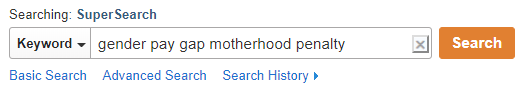 TipsLimit to Full Text and Scholarly (Peer Reviewed) JournalsCheck the Abstract or Full Text for terms such as Methods and ResultsExperiment with several different ways of expressing the same ideaAdd any new keywords you find while searching; Modify your topic as necessary Email/Print/Cite the article using the “Tools” menu on the right side of the pageNotesOther notes:Title of potential article:Summary of article/evidenceHow do you know this is original research (not a literature review or meta-study)?Who is the author?  What are their credentials or background?Describe the journal this article is published in: